Методические рекомендации для родителей 16 гр.Тема 37 недели (25.05. – 29.05.20) «Здравствуй, лето! Лето без опасностей»Математика.Тема: закрепление пройденного.Цели:1.Закреплять навыки количественного счета в пределах 10; упражнять в прямом и обратном счете;2. Закреплять названия дней недели;3.Совершенствовать умение находить и видеть в окружающих предметах форму знакомых геометрических фигур, узнавать и называть их;4. Продолжать учить решать простые задачи;5. Развивать логику, мышление, умение отвечать на поставленные вопросы.Выполните задания:1. задание: Дни недели (дети отвечают на вопросы, заданные воспитателем).- Сколько дней в недели и назовите их (7 дней, перечисляют)- Какой сегодня день недели (четверг)- Какой он по счету? (четвертый)- Если сегодня четверг, то какой будет завтра? (пятница)- Какой был вчера (среда)- Какой цифрой мы обозначим вторник? (2)- Какой день стоит между субботой и понедельником (воскресенье)2. задание: Счет до 10.- Посчитайте вместе от 1 до 10, и обратно.- Посчитайте от 3 до 9, от 2 до10.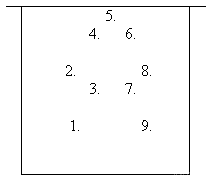 - Какое число стоит слева от 3, 6 и справа от 7,9.- Назови соседей числа 2, 9, 7, 4, 8.- Какое число стоит между 5 и 7, 4 и 5.3. задание: Геометрические фигуры из счетных палочек.а) Из 6 палочек построить квадрат и треугольник.б) Из 4 палочек построить ромб.в) Добавить 1 палочку так, чтобы получилось 2 треугольника.г) Из 7 палочек построить 2 квадрата.д) Убрать 1 палочку, чтобы получился прямоугольник.4. задание: Задачи.а) У Тани было 4 апельсина, одним апельсином она угостила Марину. Сколько апельсинов осталось у Маши?- Как мы получили число 3 (ответы детей).б) В пруду плавало 5 уток, к ним подплыли еще 2 утки. Сколько их стало?- Как мы получили число 8? (ответы детей).в) В аквариуме жили три рыбки. К ним пустили ещё двух. Сколько рыбок стало в аквариуме?- Как мы получили число 5? (ответы детей).5. задание: Соедини точки и цифры по порядку, и узнаешь на каком транспорте Лунтик доберётся домой (ракета).Познание.Тема: «Каждый маленький ребенок должен это знать с пеленок».Программное содержание: помочь детям овладеть элементарными правилами безопасного поведения дома, на улице, в общественных местах, в том числе в экстремальных ситуациях; запомнить, как и в каких случаях звонить по телефону в службу спасения.1. Вопросы для детей по сказкам: · Этот герой попал в беду, потому что отправился один гулять без взрослых. («Колобок»)· В этой сказке их съели, потому что они открыли ему дверь. («Волк и 7 козлят»)· Его украла лиса, потому что он стал разговаривать с незнакомкой, а спасал его кот. («Кот, петух, лиса»)· А этот герой поверил обманщикам коту Базилио, лисе Алисе. («Приключение Буратино»)· Героиня этой сказки попала в беду, потому что разговаривала с волком и рассказала, где живет бабушка. («Красная Шапочка»)· А в этой сказке сестра оставила брата без присмотра, а сама ушла гулять. («Гуси – лебеди»)2. Взрослый показывает иллюстрацию сказки «Кошкин дом»- Ты узнал/а эту сказку? Как называется?- Что случилось в этой сказке? (У кошки сгорел дом)- Как вы думаете почему? (У кошки были гости, они веселились, оставили дверцу печи открытой, огонь попал на ковер прожег его, пополз по занавескам и возник пожар)- Кто помнит отрывок из этой сказки? (… рассказывает отрывок: «Тили – бом, тили – бом, загорелся кошкин дом, кошка выскочила, глаза выпучила, бежит курочка с ведром, а собачка с помелом)- Кошка выскочила, глаза выпучила, почему? (Она растерялась, испугалась)- А кто не растерялся? (Курица, она взяла ведро воды заливать пожар)- А можно ли еще чем – то затушить огонь? (Можно засыпать песком, землей)- А что же должна была сделать кошка, когда обнаружила пожар? (Позвонить по телефону 01, и вызвать пожарных)- И что не забыть сказать? (Назвать точно адрес, где и что горит)Сформулируйте с ребенком правила личной безопасности на улице и дома.1. Нельзя разговаривать на улице с незнакомыми людьми.2. Нельзя открывать дверь если дома одни.3. На все вопросы и просьбы незнакомца отвечай нет.4. Если в дверь звонит почтальон, слесарь, врач всё равно не открывай. Преступники могут переодеться в любую форму.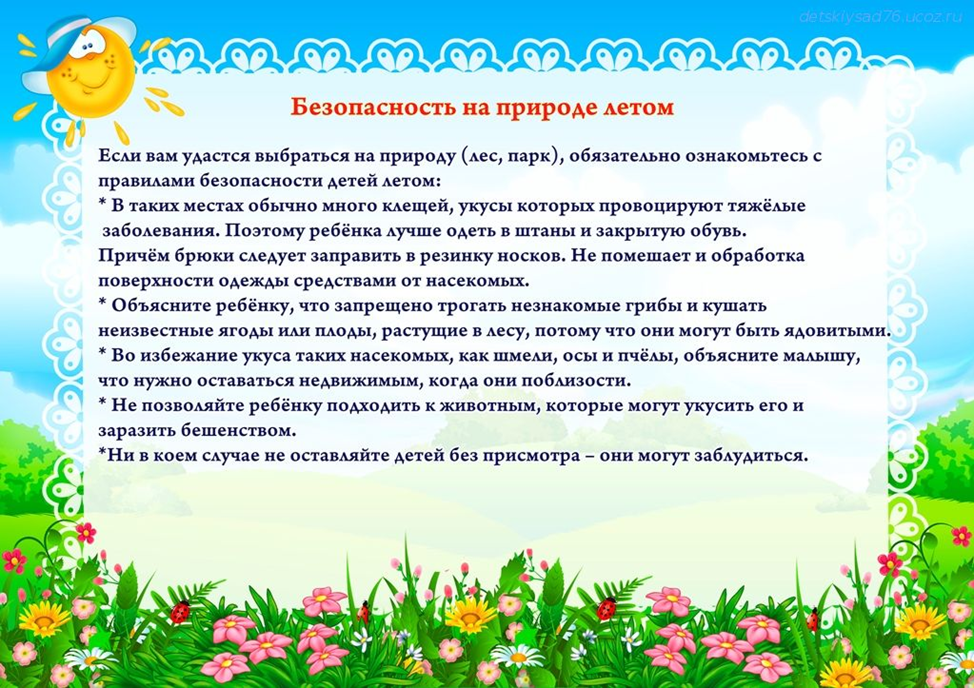 Связная речь.Тема: Составление рассказа на тему «Как Серёжа нашёл щенка» (связная речь)Программное содержание: учить детей составлять рассказ; образно описывая место действия, настроение героя; формировать целенаправленность, самостоятельность и вариативность мышления; активизировать употребление в речи сложных предложений при рассказывании в ситуации письменной речи.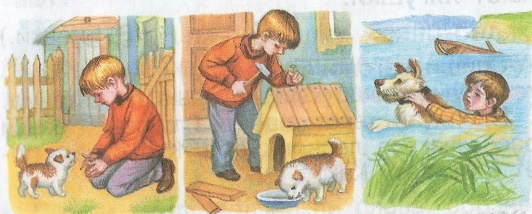 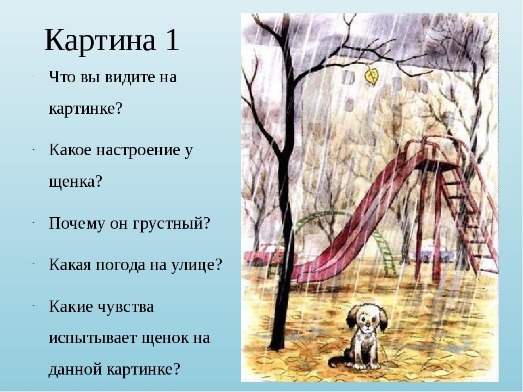 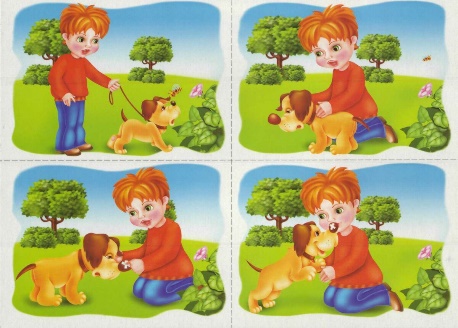 1. А сейчас мы с тобой будем придумывать рассказ о том, как Сережа нашел щенка, но будем рассказывать по плану:- Все рассказы начинаются – Однажды….-Как Сережа пошел гулять и как он увидел щенка- Каким был щенок? Опиши его.- Что было дальше? Куда он его принес?-Как он ухаживал за щенком?-Как они играли и как дружили?-Я буду записывать твой рассказ, а ты будешь писателем и расскажешь свой рассказ по плану. Придумай свою интересную историю про щенка и мальчика.2. Ребёнок рассказывает, родитель записывает рассказ. 3. Оформите с ребенком книжку-малышку!Подготовка к обучению грамоте.Тема: «Слоговой анализ слов» (закрепление)Программное содержание: закреплять навык слогового анализа слов и определения места звука в слове.1. Игра с мячом: ударить об пол столько раз, сколько слогов в слове; удары сопровождаются четким произнесением слогов.2. «Слово можно прошагать». Ребенок делает шаг на каждый слог.3. Назвать лишнее слово: мартышка, бегемот, жираф, крокодил.4. Ребенку предлагается ряд слов. Надо найти одинаковый слог во всех словах: насос, спина, панама, кабина, находка.5. «Слоговая цепочка» - научить выделять первый и последний слоги.6. «Накорми животное»Называть корм для животных, в названии которого 2 слога: тра-ва, се-но, мор-ковь, са-ло, мя-со, кос-ти. Указать, кто питается каким кормом.7. Дополнить данные слоги одинаковым слогом ША: МА…, КА…, ДА…, ПА…, НАТА….,; СА: …НИ, …ДИК, …МОЛЕТ, …МОКАТ.8. Дополнить слово подходящим слогом: земляни…, смороди…9. Выбрать слоги из таблицы и составить слова:МАРАНАШАУЛАШИПА10. Поменять слоги местами, составить слово: рады – дыра, сосна- насос, мышка- камыш,банка-кабан.11. Вспомнить слова, которые оканчиваются на слог –ток: пла-ток, моло-ток, ка-ток.
На слог –сок: пе-сок, ле-сок, но-сок.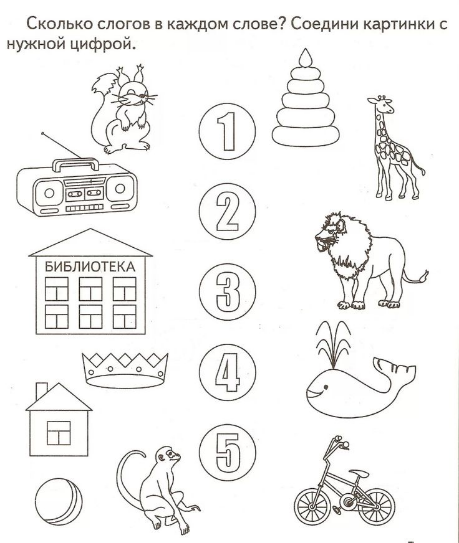 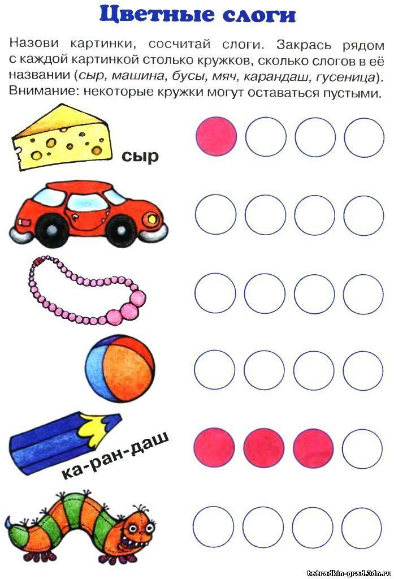 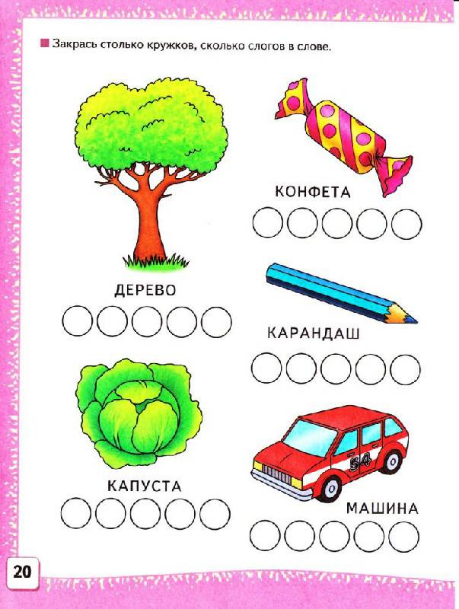 Ознакомление с художественной литературой.Тема: Литературная итоговая викторина «Наши любимые книги»Программное содержание: закрепить знания о прочитанные литературные произведения, о жанровых особенностях сказки, рассказа стихотворения, произведениях малых фольклорных форм; формировать образность речи: умение понимать переносное значение пословиц, применять пословицы в соответствующей речевой ситуации.Поиграйте с ребенком в викторину!  Задание № 1. «Викторина»    1.  Как звали кота из сказок про дядю Федора из Простоквашино? А) МурзикБ) ПолоскинВ) Матроскин     2.   Назовите название и автора сказки, в которой есть такие слова: «Лети, лети лепесток, через запад на восток, через север, через юг, возвращайся, сделав круг. Лишь коснешься ты земли – быть по-моему вели».А) Аленький цветочек.Б) Цветик - семицветик.В) Три поросенка.      3.   Вспомните и назовите героя русской народной сказки, который растаял от огня.А) Незнайка.Б) Мороз Иванович.В) Снегурочка.      4. Назовите автора книги «Приключение Незнайки и его друзей»  А) Николай Николаевич Носов.Б) Сергей Владимирович Михалков.В) Самуил Яковлевич Маршак.      5.   Как звали главных героев из сказки «Три поросенка»?А) Ник-Ник, Нак-Нак, Нук-Нук.Б) Хрюша, Степашка и Филя.В) Ниф-Ниф, Наф-Наф и Нуф-Нуф.         Конкурс N2. «Отгадай загадку»В Простоквашино он жилИ с Матроскиным дружил.Простоват он был немножко.Звали песика... (Тотошка — Шарик)Он гулял по лесу смело.Но лиса героя съела.На прощанье спел бедняжка.Его звали... (Чебурашка — Колобок)И красива, и мила.Только очень уж мала!Стройная фигурочка,А зовут... (Снегурочка — Дюймовочка)С голубыми волосамиИ огромными глазами.Эта куколка — актриса,И зовут ее... (Алиса — Мальвина)Он большой шалун и комик,У него на крыше домик.Хвастунишка и зазнайка, А зовут его... (Незнайка — Карлсон)Это что за очень странныйЧеловечек деревянный?На земле и под водойИщет ключик золотой.Всюду нос сует он длинный.Кто же это?.. (Буратино)Бабушка девочку очень любила.Шапочку красную ей подарила.Девочка имя забыла свое.А ну, подскажите имя ее.(Красная Шапочка)Лечит маленьких детей,Лечит птичек и зверей,Сквозь очки свои глядитДобрый доктор ... (Айболит).Он пиявок добывал,Карабасу продавал.Весь пропах болотной тиной.Его звали... (Буратино — Дуремар)Бабка, старый дед и внучка,Мышка, кот, собака Жучка -Вместе все меня смоглиВытянуть из-под земли.                         (Репка)(Подводится итог)Рисование.Тема: «Бабочка-красавица».Программное содержание: учить детей получать изображение, применяя монотипию. Учить украшать полученное изображение, добавляя в него детали, используя цвет. Развивать понимание того, что изображение можно получить, используя различные приемы рисования. Развивать цветовосприятие, умение гармонично подбирать краски для получения выразительного изображения.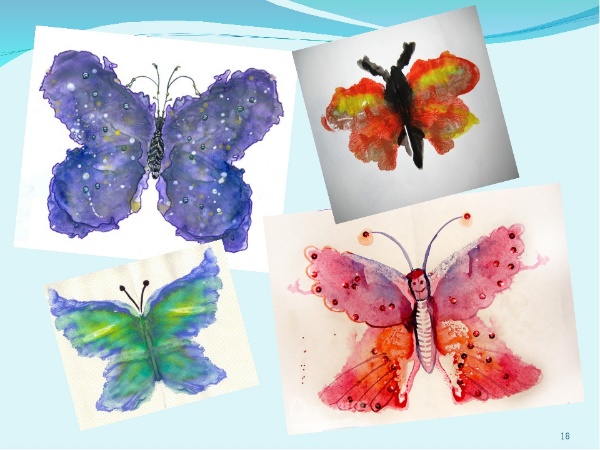 Аппликация Тема: силуэтная симметричная «Нарядные бабочки».Программное содержание: учить детей вырезать силуэты бабочек из бумажных квадратов или прямоугольников, сложенных пополам, и украшать по своему желанию графическими или аппликативными средствами; показать варианты формы и декора крылышек бабочек; развивать чувство формы и ритма.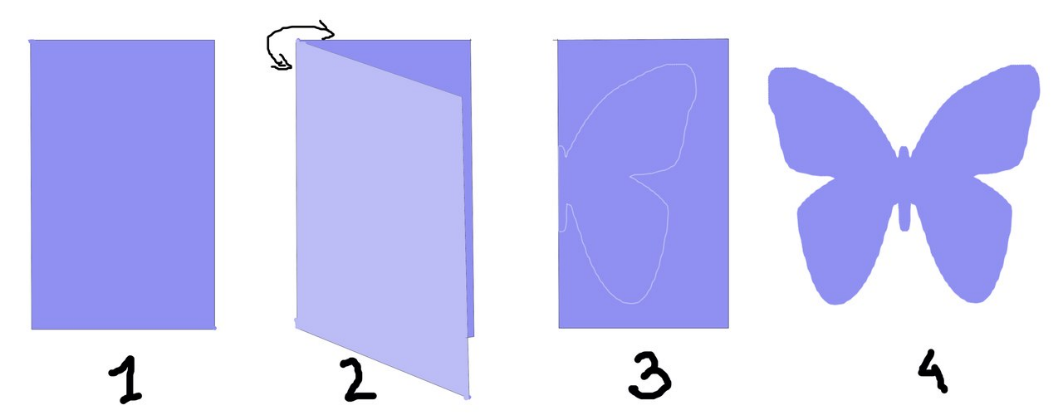 